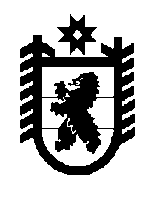 Совет Олонецкого городского поселения – представительный орган муниципального образованияРЕШЕНИЕот  27.06.2023 г.                                 № 24О внесении изменений в Устав муниципального образования «Олонецкое городское поселение» 	В соответствии со статьей 44 Федерального закона от 06.10.2003г. № 131-ФЗ «Об общих принципах организации местного самоуправления в Российской Федерации», Совет Олонецкого городского поселения – представительный орган муниципального образования  РЕШИЛ:1) Внести в Устав Олонецкого городского поселения изменения следующего содержания:1.  Часть 1 статьи 43 изложить в следующей редакции: «Муниципальное образование «Олонецкое городское поселение» имеет собственный бюджет - бюджет Олонецкого городского поселения».2. Наименование статьи 44 изложить в следующей редакции «Статья 44. Расходы бюджета Олонецкого городского поселения».2) Направить данное решение главе Олонецкого городского поселения для подписания.3) Главе Олонецкого городского поселения направить данное решение на государственную регистрацию в Управление Министерства юстиции Российской Федерации по Республике Карелия.4) Главе Олонецкого городского поселения обнародовать решение в течение семи дней со дня его поступления из органа государственной регистрации.Глава Олонецкого городского поселения		                            Д.В. Васильев